Салон «Цветы Олимпа»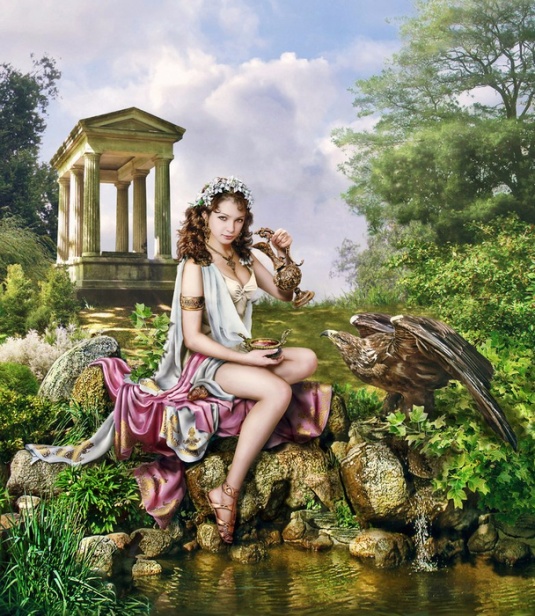 Как выбрать идеальный букет по низкой цене? Ответ – «Цветы Олимпа»!Покупайте самые редкие растения у нас!Спешите!!! Количество ограниченно!Наш салон основан в 2000 году. Мы готовы исполнить желание любого, даже самого требовательного покупателя. Команда профессионалов создаст специально для Вас идеальный букет из свежих цветов отличного качества. В салоне «Цветы Олимпа» самое быстрое обслуживание – обработка заказа в течении 10 минут!Наша цель  - это желание сделать красоту и любовь к цветам доступной для каждого.Какой букет Вы хотите? Для кого? По какому случаю? Флористы помогут каждому, и составят именно тот букет! Вы сами выбираете из каких цветов будет состоять букет:Розы;Тюльпаны;Хризантемы;Орхидеи;Лилии;Герберы;Гвоздики и разные другие цветы.Выбираете упаковку:Крафт бумага;Деревянный ящичек;Корзина;Круглая коробочка;Лента;Пленка.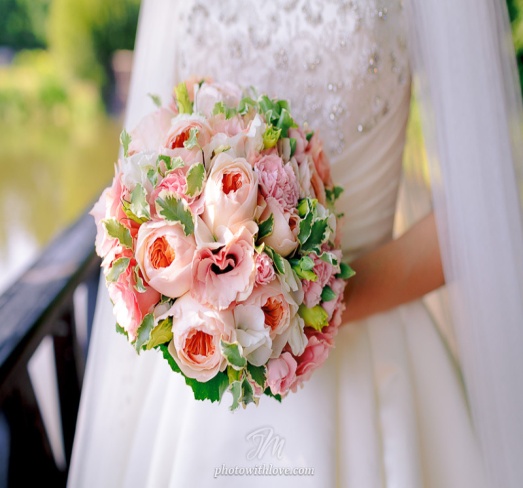 Мечта невесты! Каждая девушка хочет иметь самый лучший букет, чтобы он запомнился на всю жизнь и вызывал восхищение в глазах окружающих. Какой он, этот букет? Классический круглый, необычный, взлохмаченный, смелый, с украшениями и без? Мы составим авторский букет невесты, с учетом всех пожеланий и мечтаний. Стоимость – от 5000 рублей В дополнение к букету невесты Вы можете заказать у Нас оригинальные бутоньерки для жениха, подружек невесты, веночки, браслеты из живых цветов – все это возможно и недорого осуществимо в Нашем Салоне. Помимо аксессуаров, Салон «Цветы Олимпа» занимается и оформлением зоны свадебной церемонии, ресторанов и лофтов. Мы поможем вам красиво и стильно оформить сладкий стол и фотозону.Работает служба доставки. Доставка букетов от 1000 рублей осуществляется бесплатно. У  маленьких ангелочков тоже есть праздники, даты и важные события. Так почему бы Вашему ребенку не подарить на День Рождения или на 1-е Сентября красивый Детский Букет? Отличная идея!	Что может быть лучше свежего, ароматного букета? Только неувядающие комнатные цветы, которые будут радовать глаз долгое время! Комнатные цветы — это универсальный и беспроигрышный вариант подарка к любому празднику. Подарите любимым неувядающую красоту растений! В  продаже имеются комнатные растения цветущие и декоративные, привередливые и неприхотливые, способные угодить каждой женщине.Как дополнение, Вы можете приобрести и сопутствующий материал – вазоны, горшки, землю для цветов, удобрения и многое другое.В команде работают лучшие  - профессионалы своего дела         Вера Ивановна                          Вера Ивановна                            Вера Ивановна       Руководитель Салона                Ведущий флорист                   Креативный флорист Все желающие могут вступить в наше сообщество В Контакте!  Найдите своих единомышленников в разных уголках страны и за ее пределами! Салон «Цветы Олимпа» - это индивидуальный подход к каждой паре, воплощение самых смелых идей и решений.Напишите и сделайте заявку прямо сейчас! Адрес___________